Katoliško-kulturno društvo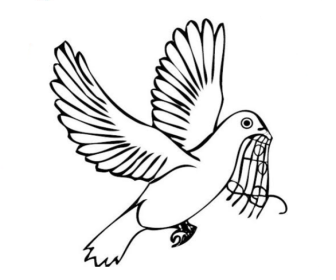 »Ivan Šopar« VojnikMurnova 4, Vojnik
Literarna skupina vabi ob slovenskem kulturnem praznikuna prireditev z naslovomMladi imamo v srcu kulturo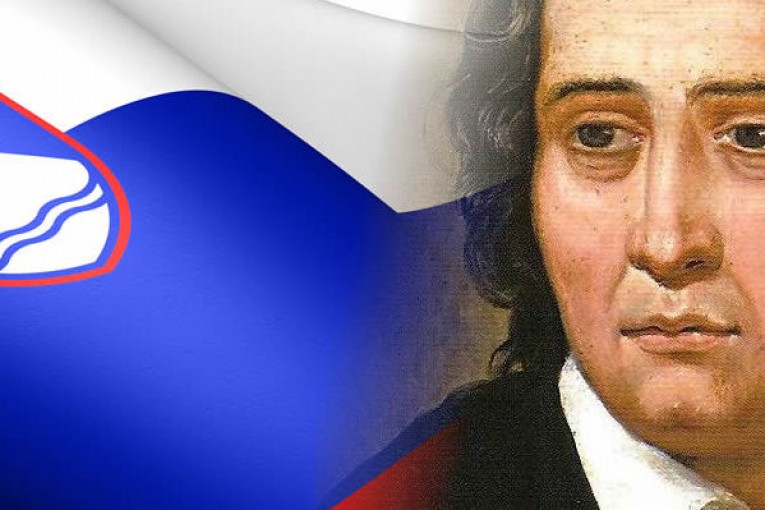 v soboto, 11. 2. 2023, ob 18. uri, v Dom svetega Jerneja Vojnik.Sodelujejo: Otroški in mladinski pevski zbor Hozana Vojnik pod vodstvom Simona Jagra ter mladi člani 
»Katoliško-kulturnega društva Ivan Šopar« Vojnik.Praznični govornik bo Damjan RatajcPrijazno vabljeni!